АВТОНОМНАЯ НЕКОММЕРЧЕСКАЯ ОРГАНИЗАЦИЯ ДОПОЛНИТЕЛЬНОГО ПРОФЕССИОНАЛЬНОГО ОБРАЗОВАНИЯ«ЦЕНТРАЛЬНЫЙ МНОГОПРОФИЛЬНЫЙ ИНСТИТУТ»                                                                                                                                           УТВЕРЖДАЮ                                                                                                                         Ректор АНО ДПО «ЦМИ»  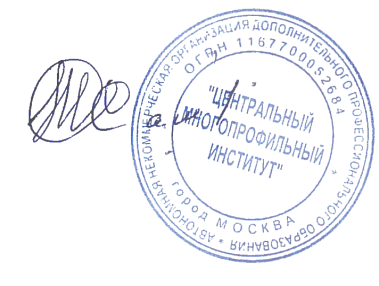 А.Х. Тамбиев                                                                                                                          «13»  июля  2020 г.Программа повышения квалификации по специальности«Фтизиатрия» «Сестринское дело во фтизиатрии»                  ________________________________________________________________                                                              наименование программы                                                                Москва 2020Цель реализации  программы.Цель программы повышения квалификации специалистов со средним медицинским образованием по специальности «Фтизиатрия» на  тему:  «Сестринское дело во фтизиатрии» заключается в совершенствовании и повышении профессионального уровня в рамках имеющейся квалификации, получение систематизированных теоретических знаний, умений, необходимых в профессиональной деятельности.Планируемые результаты обучения.В результате освоения программы повышения квалификации слушатель должен приобрести следующие знания, умения и навыки необходимые для качественного выполнения профессиональной деятельности.Слушатель должен знать: - знать нормативные документы, определяющие основные задачи, функции, условия и порядок деятельности подразделений ЛПУ фтизиатрического профиля;- знать оснащение, организацию, режим работы структурных подразделений ЛПУ фтизиатрического профиля;- знать функциональные обязанности, права и ответственность сестринскогомедицинского персонала структурных подразделений фтизиатрического профиля;- знать современные принципы асептики и антисептики;- знать принципы проведения общего осмотра, пальпации, перкуссии; оценки свойств пульса, измерения АД;- знать технику проведения диагностических процедур используемых во фтизиатрии;- знать клиническую картину, принципы лечения и ухода при туберкулезе легких;- знать клиническую картину, принципы лечения и ухода при туберкулезе прочих органов и систем;- знать особенности течения туберкулеза в детском возрасте;- знать основные группы лекарственных средств используемых во фтизиатрии, принципы их введения;- знать правила хранения и раздачи лекарств, в том числе наркотических средств;- знать клиническую картину и принципы оказания первой помощи при различных видахнеотложных состояний.Слушатель должен уметь: - оформление и ведение медицинской документации;- учет, хранение и использование наркотических лекарственных средств;- осуществлять уход за пациентами;- проводить дезинфекцию и стерилизацию помещений и предметов медицинского назначения;- вести профилактическую и санитарно-просветительную работу с населением;- проводить все виды инъекций;- работа со всеми видами лекарственных средств;- владеть техникой всех видов сестринских манипуляций;- осуществлять постановку и чтение результатов внутрикожной пробы Манту с 2ТЕ;- организовать и проводить противотуберкулезную ревакцинацию в детских коллективах;- организовать рентгеновское обследование больных в туберкулезном стационаре, в туберкулезном диспансере.- вести подготовку пациента к рентгеновскому исследованию грудной клетки, костно-суставной системы.- проводить СЛР на базовом и специализированном (под руководством или совместно с врачом) уровне;- владеть приемами оказания первой помощи.  3. Содержание программы. 3.1. Учебный планпрограммы повышения квалификации «Сестринское дело во фтизиатрии»Цель: углубленная подготовка по профилю работы специалиста.           Категория слушателей: специалисты со средним профессиональным образованием по специальности «Лабораторная диагностика».Срок обучения:  36 часов                                                                                                         Форма обучения:  заочная, с применением электронного обучения дистанционных  образовательных технологий.                                               3.2. Календарный учебный график                                    программы повышения квалификации                                 «Сестринское дело во фтизиатрии»       4. Материально–технические условия реализации программы (ДПО и ЭО).Обучение проводится с применением системы дистанционного обучения,  которая предоставляет неограниченный доступ к электронной информационно – образовательной среде, электронной библиотеке образовательного учреждения из любой точки, в которой имеется доступ к информационно-телекоммуникационной сети «Интернет». Электронная информационно–образовательная среда обеспечивает:-доступ к учебным программам, модулям, издания электронных библиотечных систем и электронным образовательным ресурсам;- фиксацию хода образовательного процесса, результатов промежуточной аттестации и результатов освоения дополнительной профессиональной программы;-проведение всех видов занятий, процедур оценки результатов  обучения,  дистанционных образовательных технологий;- формирование электронного портфолио обучающегося, в том числе сохранение работ обучающегося, рецензий и оценок на эти работы со стороны любых участников образовательного процесса;- взаимодействие между участниками образовательного процесса, посредством сети «Интернет».- идентификация личности при подтверждении результатов обучения осуществляется с помощью программы дистанционного образования института, которая предусматривает регистрацию обучающегося, а так же персонифицированный учет данных об итоговой аттестации;5. Учебно – методическое обеспечение  программы1. "Сестринское дело во фтизиатрии", Митрофанова Н.А., Пылаева Ю.В., "Феникс", 20132. «Туберкулез: профилактика и лечение», Галинская Л.А. , «Медицина», 20133.  Обуховец, Тамара Павловна. Основы сестринского дела [Текст]: учебное пособие студентов образовательных учреждений среднего профессионального образования, обучающихся в медицинских училищах и колледжах. Ч. 1 Теория сестринского дела. Ч. 2 Практика сестринского дела / Т.П. Обуховец, О.В. Чернова ; под общ. ред. Б.В. Кабарухина. - Изд. 16-е, стер. - Ростов-на-Дону: Феникс, 2011 - 766 с. : ил., табл. ; 21 см. - (Медицина для вас). - Библиогр.: с. 755-757. - ISBN 978-5-222-18320-5 (в пер.).4. Манипуляции в сестринском деле [Текст]: [учеб. пособие] / Л.И. Андрушко, Г.А. Бурда, И.А. Гегель [и др.]; ред. А.Г. Чиж. - Ростов-на-Дону: Феникс, 2008 - 318 с. - (Медицина). – 4000 экз. - ISBN 978-5-222-12899-2.5.Основы сестринского дела [Текст]: учеб. пособие / В.Р. Вебер, Г.И. Чуваков, В.А. Лапотников, М.Н. Копина. - Ростов-на-Дону: Феникс, 2007 - 567, [1] с. : ил.; 21 - (Медицина). - Библиогр.: с. 557 - 4000 экз. - ISBN 978-5-222-11886-3 (в пер.). 6. Оценка  качества освоения программы.      Оценка качества освоения  программы осуществляется аттестационной комиссией в виде онлайн тестирования на основе пятибалльной системы оценок по основным разделам программы.       Слушатель считается аттестованным, если имеет положительные оценки (3,4 или 5) по всем разделам программы, выносимым на экзамен.Итоговая аттестацияПо итогам освоения образовательной программы проводится итоговая аттестация в форме итогового тестирования.Оценочные материалы Критерии оцениванияОценка «отлично» выставляется слушателю в случае 90-100% правильных ответов теста.Оценка «хорошо» выставляется слушателю в случае, 80-89% правильных ответов теста.Оценка «удовлетворительно» выставляется слушателю в случае 65-79% правильных ответов теста.Примерные тестовые вопросы для итогового тестированияПод очагом туберкулезной инфекции следует понимать      а) больного, выделяющего БК      б) жилище больного, выделяющего БК      в) окружение больного, выделяющего БК      г) все перечисленноеСамым опасным очагом туберкулезной инфекции является      а) бактериовыделитель с наличием в окружении его  детей или лиц с асоциальным поведением      б) скудный бактериовыделитель при контакте только со взрослыми      в) бактериовыделитель с факультативным выделением БК  и при контакте только со   взрослымиПрофилактические мероприятия по туберкулезу в общежитиях включают        а) предупреждать вселение больных туберкулезом        б) исключать переселение заболевшего туберкулезом        в) выделение больному туберкулезом отдельной комнаты (квартиры)       г) все перечисленноеПредупреждение заражения туберкулезом человека от животных включает        а) выявление и уничтожение больного туберкулезом животного        б) постоянный бактериологический контроль  за молоком и молочными продуктами        в) постоянный бактериологический контроль за мясом забитых животных         г) все перечисленноеВ противотуберкулезном учреждении  для профилактики туберкулеза среди сотрудников  необходимо иметь все перечисленное, кроме        а) отдельного гардероба и специальной одежды для персонала        б)отдельного помещения для приема пищи         в)отдельной регистратурыПротивотуберкулезными мероприятиями,  осуществляемыми санитарно-эпидемиологической службой, являются        а) планирование массовой туберкулинодиагностики  и контроль за ее выполнением        б) планирование вакцинации и ревакцинации БЦЖ        в) контроль за правильностью хранения вакцины БЦЖ        г) контроль за правильностью прививок БЦЖ        д) все перечисленноеОсновные мероприятия,  составляющие работу противотуберкулезного диспансера, - это        а) наблюдение за контингентом по группам учета        б) ведение документации и отчетности        в) амбулаторное лечение больных и проведение химиопрофилактики        г) диагностика туберкулеза        д) все перечисленноеГруппа диспансерного учета для детей,  страдающих активным туберкулезом органов дыхания - это        а)IIIа        б)I        в)Vа        г)I(+)Группа диспансерного учета для детей,  страдающих активным внелегочным туберкулезом - это        а) O        б)II        в)I        г)VI        д)VаО распространенности туберкулеза свидетельствуют такие показатели        а) как заболеваемость        б) как болезненность        в) как смертность        г) как инфицированность        д) все перечисленноеСоставитель  программы:№ п/пНаименование темыВсего часовВ том числеВ том числеФорма контроля№ п/пНаименование темыВсего часовЛекцииПрактика/ семинарФорма контроля1.Организация лечебно-профилактической помощи больным туберкулезом в противотуберкулезных учреждениях РФ.44--1.1Организация борьбы с туберкулезом в РФ. Законодательство. Основные приказы и инструкции по вопросу борьбы с туберкулезом.22--1.2Санитарно-противоэпидемические мероприятия в противотуберкулезных учреждениях.22--2.Сестринский процесс в противотуберкулезных учреждениях.2626--2.1Эпидемиология и патогенез туберкулеза.44--2.2Клинические формы туберкулеза, классификация.44--2.3Туберкулез легких.44--2.4Туберкулез других органов и систем.44--2.5Туберкулез у детей и подростков.42--2.6Организация лечения больных туберкулезом.22--2.7Методика диспансерной работы.22--2.8Уход за больными в стационаре и на дому.22--3Современные методы рентгенологического и лабораторного исследования при туберкулезе.44--3.1Современные методы рентгенологическогоисследования при туберкулезе.22--3.2Современные методы лабораторного исследования патологического материала по микобактериитуберкулеза.22--3.Итоговая аттестация2--Тестовый контрольИТОГОИТОГО3634-2№ п/п Наименование разделов и тем     Кол-во часовКалендарныйпериод(дни цикла)12341.Организация лечебно-профилактической помощи больным туберкулезом в противотуберкулезных учреждениях РФ.41 день цикла1.1Организация борьбы с туберкулезом в РФ. Законодательство. Основные приказы и инструкции по вопросу борьбы с туберкулезом.21 день цикла1.2Санитарно-противоэпидемические мероприятия в противотуберкулезных учреждениях.21 день цикла2.Сестринский процесс в противотуберкулезных учреждениях.26с 1 по 5 деньцикла2.1Эпидемиология и патогенез туберкулеза.4с 1 по 5 деньцикла2.2Клинические формы туберкулеза, классификация.4с 1 по 5 деньцикла2.3Туберкулез легких.4с 1 по 5 деньцикла2.4Туберкулез других органов и систем.4с 1 по 5 деньцикла2.5Туберкулез у детей и подростков.4с 1 по 5 деньцикла2.6Организация лечения больных туберкулезом.2с 1 по 5 деньцикла2.7Методика диспансерной работы.2с 1 по 5 деньцикла2.8Уход за больными в стационаре и на дому.2с 1 по 5 деньцикла3Современные методы рентгенологического и лабораторного исследования при туберкулезе.46 день цикла3.1Современные методы рентгенологическогоисследования при туберкулезе.26 день цикла3.2Современные методы лабораторного исследования патологического материала по микобактериитуберкулеза.26 день цикла3.Итоговая аттестация26 день циклаИТОГОИТОГО366